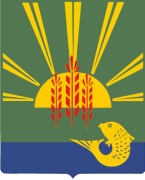 ИНФОРМАЦИЯо рассчитываемой за календарный год среднемесячной заработной плате руководителя, заместителей и главного бухгалтерМАУ «Многофункциональный центр предоставления государственных и муниципальных услуг» Ханкайского муниципального района Приморского края(наименование муниципального учреждения или муниципального предприятия) за 2018 год Приложениек Порядку размещения информации о рассчитываемой за календарный год  среднемесячной заработной плате руководителей, их заместителей и главных бухгалтеров муниципальных учреждений и муниципальных унитарных предприятий Ханкайского муниципального района, утвержденному постановлением Администрации муниципального района от 28.11.2016№ 609-па№ п/пФамилия, имя, отчествоДолжностьСреднемесячная заработная плата, руб.1Глотова Юлия Викторовнадиректор43 787,222.Барышникова Светлана ВладимировнаГлавный бухгалтер30 371,06